Publicado en  el 29/09/2016 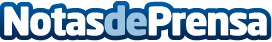 Mercedes presenta su Generation EQ, la que pretende ser competencia de TeslaConectado, autónomo, compartido y eléctrico. Esas son las principales características que definen, según sus creadores, a la nueva marca de Mercedes, Generation EQDatos de contacto:Nota de prensa publicada en: https://www.notasdeprensa.es/mercedes-presenta-su-generation-eq-la-que Categorias: Automovilismo Industria Automotriz http://www.notasdeprensa.es